Приложение 7 к письмуРособрнадзора от 24.09.2019 № 10-888Методические рекомендации по подготовкеитоговому сочинению (изложению) для участников итогового сочинения (изложения) в 2019/2020 учебном годуМосква, 2019Порядок проведения итогового сочинения (изложения) в месте проведения итоговогоОсобенности организации и проведения итогового сочинения (изложения) для лиц сПриложение 2. Образец заявления на участие в итоговом сочинении выпускника прошлых2Общий порядок подготовки и проведения итогового сочинения (изложения)Итоговое сочинение (изложение) проводится в образовательных организациях, реализующих образовательные программы среднего общего образования, и (или) в местах проведения итогового сочинения (изложения), определенных органами исполнительной власти субъектов Российской Федерации, осуществляющими государственное управлениесфере образования (далее – ОИВ) (далее вместе – места проведения итогового сочинения (изложения).По решению ОИВ места проведения итогового сочинения (изложения) оборудуются стационарными и (или) переносными металлоискателями, средствами видеонаблюдения, средствами подавления сигналов подвижной связи.1.2. Категории участников итогового сочинения (изложения)1.2.1. Итоговое сочинение (изложение) как условие допуска к государственной итоговой аттестации по образовательным программам среднего общего образования (далее– ГИА) проводится для обучающихся XI (XII) классов, экстернов.1.2.2. Итоговое сочинение в целях использования его результатов при приеме на обучение по программам бакалавриата и специалитета в образовательные организации высшего образования по желанию также может проводиться для:лиц, освоивших образовательные программы среднего общего образования в предыдущие годы, имеющих документ об образовании, подтверждающий получение среднего общего образования (или образовательные программы среднего (полного) общего образования – для лиц, получивших документ об образовании, подтверждающий получение среднего (полного) общего образования, до 1 сентября 2013 года), и (или) подтверждающий получение среднего профессионального образования, а также для лиц, имеющих среднее общее образование, полученное в иностранных организациях, осуществляющих образовательную деятельность (далее вместе – выпускники прошлых лет);лиц, обучающихся по образовательным программам среднего профессионального образования, не имеющие среднего общего образования (далее – обучающиеся СПО);лиц, получающих среднее общее образование в иностранных организациях, осуществляющих образовательную деятельность (далее – иностранные ОО);лиц, допущенных к ГИА в предыдущие годы, но не прошедших ГИА или получивших на ГИА неудовлетворительные результаты более чем по одному обязательному учебному предмету, либо получивших повторно неудовлетворительный результат по одному из этих предметов на ГИА в дополнительные сроки (далее – лица со справкой об обучении).1.2.3.	Изложение вправе писать следующие категории лиц:обучающиеся XI (XII) классов с ограниченными возможностями здоровья (далее – ОВЗ), экстерны с ОВЗ;обучающиеся XI (XII) классов - дети-инвалиды и инвалиды, экстерны – дети-инвалиды и инвалиды;обучающиеся по образовательным программам среднего общего образования в специальных учебно-воспитательных учреждениях закрытого типа, а также в учреждениях, исполняющих наказание в виде лишения свободы;обучающиеся на дому, в образовательных организациях, в том числе санаторно-курортных, в которых проводятся необходимые лечебные, реабилитационные и3оздоровительные мероприятия для нуждающихся в длительном лечении на основании заключения медицинской организации.1.2.4. Обучающиеся X классов, участвующие в экзаменах по отдельным учебным предметам, освоение которых завершилось ранее, не участвуют в итоговом сочинении (изложении) по окончании X класса (абзац 3 пункта 10 и пункт 19 Порядка проведения государственной итоговой аттестации по образовательным программам среднего общего образования, утвержденного приказом Министерства просвещения Российской ФедерацииФедеральной службы по надзору в сфере образования и науки от 7 ноября 2018 г. № 190/1512 (зарегистрирован Минюстом России 10 декабря 2018 г., 03.02.2014, регистрационный № 52952) (далее – Порядок проведения ГИА-11).1.3. Порядок подачи заявления на участие в итоговом сочинении (изложении)Для участия в итоговом сочинении (изложении) обучающиеся XI (XII) классов подают заявления (приложение 1, 2) и согласия на обработку персональных данных (приложение 3) в образовательные организации, в которых обучающиеся осваивают образовательные программы среднего общего образования, а экстерны – в образовательные организации по выбору экстерна. Указанные заявления подаются не позднее чем за две недели до начала проведения итогового сочинения (изложения).Обучающиеся XI (XII) классов с ОВЗ, экстерны с ОВЗ при подаче заявления на участиев итоговом сочинении (изложении) (приложение 1, 2) предъявляют копиюрекомендаций психолого-медико-педагогической комиссии (далее – ПМПК), а обучающиеся XI (XII) классов - дети-инвалиды и инвалиды, экстерны - дети-инвалиды и инвалиды – оригинал или заверенную копию справки, подтверждающей факт установления инвалидности, выданной федеральным государственным учреждением медико-социальной экспертизы (далее – справка, подтверждающая инвалидность).Лица, перечисленные в п. 1.2.2 Методических рекомендаций, не позднее чем за две недели до даты проведения итогового сочинения подают заявления и согласия на обработку персональных данных в места регистрации для участия в написании итогового сочинения, определяемые органами исполнительной власти субъектов Российской Федерации, осуществляющими государственное управление в сфере образования (далее – ОИВ).Лица, перечисленные в п. 1.2.2 Методических рекомендаций, с ОВЗ при подаче заявления на участие в итоговом сочинении предъявляют копию рекомендаций ПМПК, а дети-инвалиды и инвалиды – оригинал или заверенную копию справки, подтверждающей инвалидность.Регистрация лиц со справкой об обучении для участия по их желанию в итоговом сочинении проводится в организациях, осуществляющих образовательную деятельность, в которых указанные лица восстанавливаются на срок, необходимый для прохождения ГИА. При подаче заявления такие лица предъявляют справку об обучении по образцу, самостоятельно устанавливаемому организацией, осуществляющей образовательную деятельность.Лица, перечисленные в п. 1.2.2 настоящих Методических рекомендаций, самостоятельно выбирают дату участия в итоговом сочинении из числа установленных Порядком проведения ГИА-11, которую указывают в заявлении.1.4. Сроки и продолжительность написания итогового сочинения (изложения)Итоговое сочинение (изложение) проводится в первую среду декабря.4Продолжительность	написания	итогового	сочинения	(изложения)	составляет3 часа 55 минут (235 минут).Для участников итогового сочинения (изложения) с ОВЗ, детей-инвалидов и инвалидов продолжительность написания итогового сочинения (изложения) увеличивается на 1,5 часа. При продолжительности итогового сочинения (изложения) четыре и более часа организуется питание участников итогового сочинения (изложения) и перерывы для проведения необходимых лечебных и профилактических мероприятий.Порядок организации питания и перерывов для проведения лечебных и профилактических мероприятий для указанных участников итогового сочинения (изложения) определяется ОИВ.продолжительность написания итогового сочинения (изложения) не включается время, выделенное на подготовительные мероприятия (инструктаж участников итогового сочинения (изложения), заполнение ими регистрационных полей и др.).1.5. Повторный допуск к написанию итогового сочинения (изложения)Повторно к написанию итогового сочинения (изложения) в текущем учебном году в дополнительные сроки (в первую среду февраля и первую рабочую среду мая) допускаются:обучающиеся XI (XII) классов, экстерны, получившие по итоговому сочинению (изложению) неудовлетворительный результат («незачет»);обучающиеся XI (XII) классов, экстерны, удаленные с итогового сочинения (изложения) за нарушение требований, установленных пунктом 27 Порядка проведения ГИА-11;обучающиеся XI (XII) классов, экстерны и лица, перечисленные в п. 1.2.2 настоящих Методических рекомендаций, не явившиеся на итоговое сочинение (изложение) по уважительным причинам (болезнь или иные обстоятельства), подтвержденным документально;обучающиеся XI (XII) классов, экстерны и лица, перечисленные в п. 1.2.2 настоящих Методических рекомендаций, не завершившие написание итогового сочинения (изложения) по уважительным причинам (болезнь или иные обстоятельства), подтвержденным документально.Обучающиеся XI (XII) классов, экстерны, получившие по итоговому сочинению (изложению) неудовлетворительный результат («незачет»), могут быть повторно допущены к участию в итоговом сочинении (изложении) в текущем учебном году, но не более двух раз и только в дополнительные сроки, установленные Порядком проведения ГИА-11.1.6. Ознакомление с результатами итогового сочинения (изложения) и срок действия итогового сочинениярезультатами итогового сочинения (изложения) участники могут ознакомиться в образовательных организациях или в местах регистрации на участие в итоговом сочинении (изложении). По решению ОИВ ознакомление участников с результатами итоговогосочинения (изложения) может быть организовано в информационно-телекоммуникационной сети «Интернет» в соответствии с требованиями законодательства Российской Федерации в области защиты персональных данных.Итоговое сочинение в случае представления его при приеме на обучение по программам бакалавриата и программам специалитета действительно в течение четырех лет, следующих за годом написания такого сочинения. Итоговое сочинение (изложение)5как допуск к ГИА – бессрочно.Лица, перечисленные в п. 1.2.2 настоящих Методических рекомендаций, могут участвовать в итоговом сочинении, в том числе при наличии у них итогового сочинения прошлых лет.Лица, перечисленные в п. 1.2.2 настоящих Методических рекомендаций, изъявившие желание повторно участвовать в написании итогового сочинения, вправе предоставить в образовательные организации высшего образования итоговое сочинение только текущего года, при этом итоговое сочинение прошлого года аннулируется.1.7. Проведение повторной проверки итогового сочинения (изложения)целях предотвращения конфликта интересов и обеспечения объективного оценивания итогового сочинения (изложения) обучающимся при получении повторного неудовлетворительного результата («незачет») за итоговое сочинение (изложение) предоставляется право подать в письменной форме заявление на проверку сданного ими итогового сочинения (изложения) комиссией по проверке итогового сочинения (изложения) другой образовательной организации или комиссией по проверке итогового сочинения (изложения) в местах, определенных ОИВ. Порядок подачи такого заявления и организации повторной проверки итогового сочинения (изложения) указанной категории обучающихся определяет ОИВ.1.8. Предоставление итогового сочинения в вузы в качестве индивидуального достиженияТемы итогового сочинения и образы оригиналов бланков итогового сочинения участников доступны образовательным организациям высшего образования через федеральную информационную систему обеспечения проведения ГИА обучающихся, освоивших основные образовательные программы основного общего и среднего общего образования, и приема граждан в образовательные организации для получения среднего профессионального и высшего образования (ФИС ГИА и Приема).соответствии с пунктом 44 Порядка приема на обучение по образовательным программам высшего образования – программам бакалавриата, программам специалитета, программам магистратуры, утвержденного приказом Минобрнауки России от 14.10.20151147 (зарегистрировано в Минюсте России 30.10.2015, регистрационный № 39572), при приеме на обучение по программам бакалавриата, программам специалитета организация высшего образования может начислять баллы за оценку, выставленную организацией высшего образования по результатам проверки итогового сочинения, являющегося условием допуска к ГИА.При приеме на обучение по программам бакалавриата, программам специалитета поступающему может быть начислено за индивидуальные достижения не более 10 баллов суммарно.Перечень индивидуальных достижений, учитываемых при приеме на обучение по программам бакалавриата, программам специалитета при равенстве суммы конкурсных баллов, а также индивидуальных достижений, учитываемых при приеме на обучение по программам магистратуры, устанавливается организацией самостоятельно.Перечень учитываемых индивидуальных достижений и порядок их учета устанавливаются организацией в соответствии с пунктами 43 – 46 Порядка и указываются в правилах приема, утвержденных организацией самостоятельно.6Порядок проведения итогового сочинения (изложения) в месте проведения итогового сочинения (изложения)день проведения итогового сочинения (изложения) в месте проведения итогового сочинения (изложения) могут присутствовать:общественные наблюдатели1;представители средств массовой информации2;должностные лица Рособрнадзора, иные лица, определенные Рособрнадзором, а также должностные лица органа исполнительной власти субъекта Российской Федерации, осуществляющего переданные полномочия Российской Федерации в сфере образования.Допуск поименованных выше лиц в места проведения итогового сочинения (изложения) осуществляется только при наличии у них документов, удостоверяющих личность и подтверждающих их полномочия.До начала итогового сочинения (изложения) руководитель образовательной организации, в которой проводится итоговое сочинение (изложение), распределяет участников по кабинетам в произвольном порядке.Вход участников итогового сочинения (изложения) в места проведения итогового сочинения (изложения) начинается с 09.00 по местному времени. Участники итогового сочинения (изложения) рассаживаются за рабочие столы в учебном кабинете в произвольном порядке (по одному человеку за рабочий стол). Во время проведения итогового сочинения (изложения) в учебном кабинете присутствуют не менее двух членов комиссии по проведению итогового сочинения (изложения) в образовательной организации или комиссии по проведению итогового сочинения в месте, определенном ОИВ (далее вместе – комиссия по проведению итогового сочинения (изложения).Итоговое сочинение (изложение) начинается в 10.00 по местному времени.Если участник итогового сочинения (изложения) опоздал, он допускается к написанию итогового сочинения (изложения), при этом время окончания написания итогового сочинения (изложения) не продлевается. Повторный общий инструктаж для опоздавших участников не проводится. Члены комиссии по проведению сочинения (изложения) предоставляют необходимую информацию для заполнения регистрационных полей бланков сочинения (изложения).До начала проведения итогового сочинения (изложения) члены комиссии по проведению итогового сочинения (изложения) проводят инструктаж участников.Инструктаж состоит из двух частей. Первая часть инструктажа проводится до 10.00 по местному времени и включает в себя информирование участников о порядке проведения итогового сочинения (изложения), в том числе о случаях удаления с итогового сочинения (изложения), продолжительности написания итогового сочинения (изложения), о времени и месте ознакомления с результатами итогового сочинения (изложения), а также о том, что записи на листах бумаги для черновиков не обрабатываются и не проверяются.Члены комиссии по проведению итогового сочинения (изложения) выдают участникам итогового сочинения (изложения) бланки регистрации, бланки записи, листы бумаги для черновиков, орфографические словари (орфографические и толковые словари для участников итогового изложения), инструкции для участников итогового сочинения1 Общественные наблюдатели свободно перемещаются по месту проведения итогового сочинения (изложения). При этом в аудитории учебном кабинете может находиться один общественный наблюдатель.Представители средств массовой информации присутствуют в учебных кабинетах только до момента выдачи участникам итогового сочинения (изложения) материалов.7(изложения) (см. приложение 4,5).Начиная с 09.45 по местному времени член комиссии по проведению итогового сочинения (изложения) принимает у руководителя темы сочинения (тексты для изложения). Темы сочинения могут быть распечатаны на каждого участника или размещены на доске (информационном стенде), текст для изложения выдается члену комиссии по проведению итогового сочинения (изложения) для прочтения участникам итогового изложения. Инструкция для участников итогового сочинения (изложения) распечатывается на каждого участника отдельно.При проведении второй части инструктажа, которая начинается не ранее 10.00 по местному времени, члены комиссии по проведению итогового сочинения (изложения) должны ознакомить участников итогового сочинения (изложения) с темами итогового сочинения (текстами для изложения) (содержательное комментирование тем итогового сочинения и текстов для итогового изложения запрещено).По указанию членов комиссии по проведению итогового сочинения (изложения) участники итогового сочинения (изложения) заполняют регистрационные поля бланков, указывают номер темы итогового сочинения (текста для изложения)3. В бланке записи участники итогового сочинения (изложения) переписывают название выбранной ими темы сочинения (текста для изложения).Члены комиссии по проведению итогового сочинения (изложения) проверяют правильность заполнения участниками итогового сочинения (изложения) регистрационных полей бланков, в том числе проверяют бланк регистрации и бланки записи каждого участника итогового сочинения (изложения) на корректность вписанного участником итогового сочинения (изложения) кода работы (код работы должен совпадать с кодом работы на бланке регистрации), номера темы итогового сочинения (текста для изложения).После проведения второй части инструктажа члены комиссии по проведению итогового сочинения (изложения) объявляют начало, продолжительность4 и время окончания написания итогового сочинения (изложения) и фиксируют их на доске (информационном стенде), после чего участники итогового сочинения (изложения) приступают к написанию итогового сочинения (изложения).случае нехватки места в бланках записи, выданных ранее, по запросу участника итогового сочинения (изложения) члены комиссии по проведению итогового сочинения (изложения) выдают еще один бланк записи дополнительно (далее – дополнительный бланк записи). По мере необходимости участникам итогового сочинения (изложения) выдаются дополнительные листы бумаги для черновиков. Во время проведения итогового сочинения (изложения) на рабочем столе участников итогового сочинения (изложения), помимо бланка регистрации и бланков записи (дополнительных бланков записи), находятся:ручка (гелевая или капиллярная с чернилами чёрного цвета); документ, удостоверяющий личность; лекарства и питание (при необходимости);орфографический словарь для участников итогового сочинения (орфографический и толковый словари для участников итогового изложения), выдаваемый по месту проведения3 Каждый номер темы сочинения является уникальным и состоит из трех цифр, где первая цифра номера соответствует номеру тематического направления, а вторая и третья цифра номера - порядковому номеру темы в рамках тематического направления. Каждый номер текста для изложения также является уникальным и состоит из трех цифр.В продолжительность написания итогового сочинения (изложения) не включается время, выделенное на подготовительные мероприятия (инструктаж участников итогового сочинения (изложения), заполнение ими регистрационных полей и др.).8итогового сочинения (изложения);инструкция для участника итогового сочинения (изложения);листы бумаги для черновиков, выданные по месту проведения итогового сочинения (изложения);специальные технические средства (для участников с ОВЗ, детей-инвалидов, инвалидов) (при необходимости).Во время проведения итогового сочинения (изложения) участникам итогового сочинения (изложения) запрещено иметь при себе средства связи, фото-, аудио- и видеоаппаратуру, справочные материалы, письменные заметки и иные средства хранения и передачи информации, собственные орфографические и (или) толковые словари. Участникам итогового сочинения (изложения) также запрещается пользоваться текстами литературного материала (художественные произведения, дневники, мемуары, публицистика, другие литературные источники). Участники итогового сочинения (изложения), нарушившие установленные требования, удаляются с итогового сочинения (изложения) членом комиссии по проведению итогового сочинения (изложения). Член комиссии по проведению итогового сочинения (изложения) составляет «Акт об удалении участника итогового сочинения (изложения)», вносит соответствующую отметку в форму «Ведомость проведения итогового сочинения (изложения) в учебном кабинете ОО (месте проведения)» (участник итогового сочинения (изложения) должен поставить свою подписьуказанной форме).случае если участник итогового сочинения (изложения) по состоянию здоровья или другим объективным причинам не может завершить написание итогового сочинения (изложения), он может покинуть место проведения итогового сочинения (изложения). Члены комиссии по проведению итогового сочинения (изложения) составляют «Акт о досрочном завершении написания итогового сочинения (изложения) по уважительным причинам», вносят соответствующую отметку в форму «Ведомость проведения итогового сочинения (изложения) в учебном кабинете ОО (месте проведения)» (участник итогового сочинения (изложения) должен поставить свою подпись в указанной форме).За 30 минут и за 5 минут до окончания итогового сочинения (изложения) члены комиссии по проведению итогового сочинения (изложения) сообщают участникам итогового сочинения (изложения) о скором завершении написания итогового сочинения (изложения) и о необходимости перенести написанные сочинения (изложения) из листов бумаги для черновиков в бланки записи (в том числе в дополнительные бланки записи).Участники итогового сочинения (изложения), досрочно завершившие написание итогового сочинения (изложения), сдают бланки регистрации, бланки записи (дополнительные бланки записи), листы бумаги для черновиков и покидают место проведения итогового сочинения (изложения), не дожидаясь установленного времени завершения итогового сочинения (изложения).По истечении установленного времени завершения итогового сочинения (изложения) члены комиссии по проведению итогового сочинения (изложения) объявляют об окончании выполнения итогового сочинения (изложения) и собирают у участников итогового сочинения (изложения) бланки регистрации, бланки записи (дополнительные бланки записи), листы бумаги для черновиков.Член  комиссии  по  проведению  итогового  сочинения  (изложения)  ставит  «Z»5  вКак правило, знак «Z» свидетельствует о завершении написания итогового сочинения (изложения), которое оформляется на бланках записи (дополнительных бланках записи - при их использовании), а также свидетельствует о том, что данный участник итогового сочинения (изложения) завершил написание своего итогового сочинения(изложения)	и	более	не	будет	возвращаться	к	оформлению	своего	итогового	сочинения	(изложения)	на9области бланка записи (или дополнительного бланка записи), оставшейся незаполненной. .бланках регистрации участников итогового сочинения (изложения) члены комиссии по проведению итогового сочинения (изложения) заполняют поле «Количество бланков записи». В указанное поле вписывается то количество бланков записи, включая дополнительные бланки записи (в случае если такие выдавались по запросу участника), которое было выдано участнику.Члены комиссии по проведению итогового сочинения (изложения) заполняют соответствующие отчетные формы. В свою очередь, участник проверяет данные, внесенные в форму «Ведомость проведения итогового сочинения (изложения) в учебном кабинете ОО (месте проведения)», и подтверждает их личной подписью.Особенности организации и проведения итогового сочинения (изложения) для лиц с ограниченными возможностями здоровья (ОВЗ), детей-инвалидов и инвалидов3.1. Для участников итогового сочинения (изложения) с ОВЗ, детей-инвалидов и инвалидов, а также лиц, обучающихся по состоянию здоровья на домуобразовательных организациях, в том числе санаторно-курортных, в которых проводятся необходимые лечебные, реабилитационные и оздоровительные мероприятия для нуждающихся в длительном лечении, ОИВ организует проведение итогового сочинения(изложения) в условиях, учитывающих состояние их здоровья, особенности психофизического развития.3.2. Материально-технические условия проведения итогового сочинения (изложения) обеспечивают возможность беспрепятственного доступа таких участников сочинения (изложения) в учебные кабинеты, туалетные и иные помещения, а также их пребывания в указанных помещениях (наличие пандусов, поручней, расширенных дверных проемов, лифтов (при отсутствии лифтов учебный кабинет располагается на первом этаже), наличие специальных кресел и других приспособлений).3.3. В местах проведения итогового сочинения (изложения) выделяются помещения для организации питания и перерывов для проведения необходимых медико-профилактических процедур. Порядок организации питания и перерывов для проведения лечебных и профилактических мероприятий для указанных участников итогового сочинения (изложения) определяется ОИВ.3.4. При проведении итогового сочинения (изложения) при необходимости присутствуют ассистенты6, оказывающие участникам с ОВЗ, детям-инвалидамсоответствующих бланках (продолжению оформления). Указанный знак проставляется на последнем листе соответствующего бланка записи. Например, участник итогового сочинения (изложения) завершил написание итогового сочинения (изложения), оформил свое итоговое сочинение (изложение) на одностороннем бланке записи и одностороннем дополнительном бланке записи, таким образом, знак «Z» ставится на одностороннем дополнительном бланке записи в области указанного бланка, оставшейся незаполненной участником итогового сочинения (изложения). Знак «Z» в данном случае на одностороннем бланке записи не ставится, даже если на одностороннем бланке записи имеется небольшая незаполненная область.В качестве ассистентов привлекаются лица, прошедшие соответствующую подготовку. Ассистентом может быть определен работник образовательной организации, социальный работник, а также в исключительных случаях - родитель (законный представитель) участника итогового сочинения (изложения).10инвалидам необходимую техническую помощь с учетом состояния их здоровья, особенностей психофизического развития и индивидуальных особенностей:оказывают техническую помощь в части передвижения по месту проведения итогового сочинения (изложения), ориентации (в том числе помогают им занять рабочее место в учебном кабинете) и получении информации (не относящейся к содержанию и выполнению итогового сочинения (изложения);оказывают техническую помощь в обеспечении коммуникации (с руководителем образовательной организации, членами комиссии по проведению итогового сочинения (изложения), в том числе с использованием коммуникативных устройств, средств альтернативной коммуникации (за исключением средств связи, фото-, аудио- и видеоаппаратуры);оказывают помощь в использовании технических средств, необходимых для выполнения заданий, технических средств (изделий) реабилитации и обучения;оказывают помощь в ведении записей, чтении (оказывают помощь в фиксации положения тела, ручки в кисти руки; помогают при оформлении регистрационных полей бланков итогового сочинения (изложения), приведении в порядок рабочего места и подготовке необходимых принадлежностей; фиксации строки/абзаца (для обучающихся с нарушением опорно-двигательного аппарата);переносят итоговое сочинение (изложение) в бланки итогового сочинения (изложения),оказывают техническую помощь при выполнении итогового сочинения (изложения) на компьютере (настройки на экране; изменение (увеличение) шрифта и др.);вызывают медперсонал (при необходимости).3.5. Участники сочинения (изложения) с ОВЗ, дети-инвалиды и инвалиды с учетом их индивидуальных возможностей пользуются в процессе написания сочинения (изложения) необходимыми им специальными техническими средствами.3.5.1. Для слабослышащих участников итогового сочинения (изложения):учебные кабинеты для проведения итогового сочинения (изложения) оборудуются звукоусиливающей аппаратурой как коллективного, так и индивидуального пользования;при необходимости привлекается ассистент-сурдопереводчик.3.5.2. Для глухих участников итогового сочинения (изложения):при необходимости привлекается ассистент-сурдопереводчик;подготавливаются в необходимом количестве инструкции, зачитываемые членами комиссии по проведению итогового сочинения (изложения), для выдачи их указанным участникам с целью самостоятельного прочтения участниками итогового сочинения (изложения).3.5.3. Для участников с нарушением опорно-двигательного аппарата:при необходимости сочинение (изложение) может выполняться на компьютере со специализированным программным обеспечением (предоставляется ОИВ). В учебных кабинетах устанавливаются компьютеры, не имеющие выхода в информационно-телекоммуникационную сеть «Интернет».11Итоговое сочинение (изложение), выполненное на компьютере, в присутствии руководителя образовательной организации переносится ассистентом в бланки сочинения (изложения).3.5.4. Для слепых участников:темы итогового сочинения (тексты для итогового изложения) оформляются рельефно-точечным шрифтом Брайля или в виде электронного документа, доступного с помощью компьютера;предусматривается достаточное количество специальных принадлежностей для оформления сочинения (изложения) рельефно-точечным шрифтом Брайля (брайлевский прибор и грифель, брайлевская печатная машинка, специальные чертежные инструменты), компьютер (при необходимости);итоговое сочинение (изложение) выполняется рельефно-точечным шрифтом Брайля в специально предусмотренных тетрадях или на компьютере.Итоговое сочинение (изложение), выполненное в специально предусмотренных тетрадях или на компьютере, в присутствии руководителя образовательной организации переносится ассистентом в бланки сочинения (изложения).3.5.5. Для слабовидящих:темы итогового сочинения (тексты для итогового изложения), бланки сочинения (изложения) копируются в увеличенном размере (формат А4 с размером шрифта не менее 18 Bold (полужирный);освещенность каждого рабочего места в учебном кабинете должна быть равномерной и не менее 300 люкс. Возможно использование индивидуальных светодиодных средств освещения (настольные лампы) с регулировкой освещения в динамическом диапазоне до 600 люкс, но не менее 300 люкс при отсутствии динамической регулировки.Итоговое сочинение (изложение), выполненное в бланках сочинения (изложения) увеличенного размера, в присутствии руководителя образовательной организации переносится ассистентом в стандартные бланки сочинения (изложения).3.5.6. Для участников итогового изложения с тяжелыми нарушениями речи, с задержкой психического развития, с расстройствами аутистического спектра, с нарушениями опорно-двигательного аппарата, слепых, слабовидящих, глухих, позднооглоших и слабослышащих участников итогового изложения текст для итогового изложения выдается для чтения и проведения подготовительной работы на 40 минут. В это время участники могут работать с листами бумаги для черновиков, выписывая ключевые слова, составляя план изложения (переписывать текст для итогового изложения в листы бумаги для черновиков запрещено). По истечении 40 минут член комиссии по проведению итогового сочинения (изложения) забирает текст для итогового изложения, и участники приступают к написанию итогового изложения.Для глухих, позднооглоших и слабослышащих участников итогового изложения при необходимости (вместо выдачи текста для итогового изложения на 40 минут) может быть осуществлен сурдоперевод текста для итогового изложения (о12необходимости обеспечения сурдоперевода текста для итогового изложения сообщается во время подачи заявления на участие в итоговом изложении).Участники итогового изложения, которым текст для изложения выдается на 40 минут для чтения, должны быть распределены в отдельный учебный кабинет для проведения итогового изложения. Категорически не рекомендуется распределять участников итогового изложения, которым текст для итогового изложения выдается для чтения на 40 минут, в один учебный кабинет вместе с участниками итогового изложения, которым текст для итогового изложения зачитывается членом комиссии по проведению итогового сочинения (изложения).3.6. Основанием для организации итогового сочинения (изложения) на дому, в медицинской организации является заключение медицинской организации и рекомендации ПМПК.Итоговое сочинение (изложение) организуется по месту жительства участника итогового сочинения (изложения), по месту нахождения медицинской организации, в которой участник сочинения (изложения) находится на длительном лечении, с выполнением минимальных требований к процедуре проведения.3.7. Для участников итогового сочинения (изложения) с ОВЗ, детей-инвалидов и инвалидов итоговое сочинение (изложение) может по их желанию и при наличии соответствующих медицинских показаний проводиться в устной форме.Устное сочинение (изложение) участников записывается на флеш-носитель. Аудиозаписи участников передаются ассистенту, который в присутствии руководителя образовательной организации переносит устные сочинения (изложения) из аудиозаписей в бланки сочинения (изложения).случае сдачи итогового сочинения (изложения) участником сочинения (изложения) в устной форме член комиссии по проведению итогового сочинения(изложения) вносит в бланк регистрации указанного участника отметку «Х» в поле «В устной форме» и заверяет своей подписью внесение указанной отметки в специально отведенном поле для последующей корректной проверки и обработки бланков итогового сочинения (изложения) такого участника. В форму ИС-05 «Ведомость проведения итогового сочинения (изложения) в учебном кабинете образовательной организации (месте проведения)» необходимо также внести отметку в поле «Сдавал в устной форме (ОВЗ)».13Особенности формулировок тем итогового сочинения (текстов для изложения)4.1. Особенности формулировок тем итогового сочиненияИтоговое сочинение, с одной стороны, носит надпредметный характер, то есть нацелено на проверку общих речевых компетенций обучающегося, выявление уровня его речевой культуры, оценку умения выпускника рассуждать по избранной теме, аргументировать свою позицию. С другой стороны, оно является литературоцентричным, так как содержит требование построения аргументации с обязательной опорой на литературный материал.2019/20 учебном году объявлены следующие пять открытых тематических направлений итогового сочинения, а также комментарии к ним:«Война и мир» – к 150-летию великой книги.Надежда и отчаяние.Добро и зло.Гордость и смирение.Он и она.Каждое тематическое направление включает два понятия, по преимуществу полярных. Такой подход позволяет создавать разнообразные формулировки конкретных тем сочинения и расширяет возможности выпускников в выборе литературного материала для построения аргументации.соответствии с указанными тематическими направлениями Рособрнадзор организует разработку закрытого перечня тем итогового сочинений 2019/20 учебного годапроводит их комплектацию по часовым поясам. Комплект будет включать пять тем сочинений из закрытого перечня (по одной теме от каждого общего тематического направления).Ниже представлены краткие комментарии к открытым тематическим направлениям:При составлении тем итогового сочинения соблюдаются определенные требования.Темы для итогового сочинения должны:соответствовать открытым направлениям тем итогового сочинения;соответствовать надпредметному характеру итогового сочинения (не нацеливать на литературоведческий анализ конкретного произведения);соответствовать литературоцентричному характеру итогового сочинения (давать возможность широкого выбора литературного материала, на который выпускник будет опираться в своих рассуждениях);нацеливать на рассуждение (наличие проблемы в формулировке);соответствовать возрастным особенностям выпускников, времени, отведенному на написание сочинения (3 ч 55 мин.);быть ясными, грамотными и разнообразными по формулировкам. Разработанные специалистами темы позволяют выпускнику выбирать литературныйматериал, на который он будет опираться в своих рассуждениях (как уже было отмечено выше, литературный компонент является обязательным для успешного выполнения работы).качестве примера ниже приведены несколько комплектов тем (данные темы соответствуют открытым тематическим направлениям, по которым формировались темы итогового сочинения 2018/19 учебного года: «Отцы и дети», «Мечта и реальность», «Месть и великодушие», «Искусство и ремесло», «Доброта и жестокость».Комплект № 1106. Как избежать конфликта между «отцами» и «детьми»?202. Какую мечту можно назвать благородной?312. Опасна ли месть для самого мстителя?403. Почему нужно учиться понимать искусство?502. Согласны ли Вы с утверждением Дж. Лондона: «Как легко быть добрым!»?Комплект № 2104. Неизбежен ли конфликт между поколениями?213. Что помогает мечтам сбываться?303. Как связаны великодушие и сострадание?412. Какова роль искусства в жизни общества?507. Согласны ли Вы с утверждением, что истинная доброта всегда бескорыстна?Комплект № 3105. Почему проблему «отцов и детей» называют вечной?212. Что мешает человеку реализовать свою мечту?302. Важно ли уметь прощать?404. Какое произведение искусства можно назвать великим?Как Вы понимаете высказывание римского философа Сенеки: «Трудно привести к добру нравоучением, легко примером»?Комплект № 4Согласны ли Вы с французским писателем Альбером Камю, утверждавшим, что «каждому поколению свойственно считать себя призванным переделать мир»?Как характеризует человека его мечта?Почему месть не помогает искоренить зло?Что важнее в книге – как она написана или о чём?В каких поступках человека проявляется доброта?16Чтобы обеспечить прозрачность и ясность предъявляемых требований к сочинению (параметры оценки) каждый комплект сопровождается инструкцией для участников итогового сочинения (см. приложение 4).4.2. Особенности текстов для итогового изложенияТексты для итогового изложения отбираются из произведений отечественных авторов (не из хрестоматий и учебников). Текст для итогового изложения не превышает объем 300 – 380 слов и соответствует определенным требованиям. Текст должен:обладать смысловой завершенностью (как правило, это фрагмент литературного произведения, адаптированный под задачу);быть повествовательным, обладать ярко выраженным сюжетом (ни описание, ни рассуждение не должно доминировать; текст не должен содержать звуковых образов, развернутых диалогов и монологов, допускается несколько реплик);быть понятным для обучающихся с ограниченными возможностями здоровья (привычный стиль, отсутствие внутренней ироничности, несложный синтаксис, минимум слов с переносным значением);соответствовать возрастным особенностям выпускников (текст не должен быть слишком сложным или излишне примитивным, он не строится на сказочных или фантастических сюжетах);обладать позитивным воспитательным потенциалом;быть корректным и адекватным ситуации контроля (текст не должен дискриминировать участников с ОВЗ, содержать психологически травмирующие натуралистические подробности, быть излишне трагичным).Образец текста для проведения итогового изложенияОРЛЫВы знаете, как орлица выбирает орла? Она даёт сложное задание.Орлица берёт в клюв веточку, поднимается на большую высоту и с этой веточкойкружится в небе. Вокруг орлицы начинают летать орлы, тогда она бросает эту ветку вниз, асама смотрит за орлами. И вот какой-то орёл подхватывает эту ветку в воздухе, не дав ейупасть, а затем передаёт её орлице. Она вновь бросает ветку. Всё повторяется много раз.Орлица выбирает того орла, который не ошибается.Затем	они	высоко	на	скале	вьют	гнездо	из	жёстких	прутьеввыстилают его пухом и перьями, вырванными из себя. В такое мягкое и тёплое гнёздышко орлица откладывает яйца. Когда появляются беспомощные орлята, родители заслоняют их крыльями от дождя и палящего солнца, носят им пищу. Наконец, наступает момент, когда родители начинают подросших орлят учить летать.17Орёл садится на край гнезда и колотит по нему крыльями, чтобы выбить все перьяи пух и сделать гнездо неудобным. Орлица в это время летит куда-нибудь, ловит рыбку исадится где-то метрах в пяти от гнезда, чтобы птенчики её видели. Потом на виду у своихптенцов начинает эту рыбу потихонечку есть. Птенцы не понимают, что же случилось,ведь раньше всё было по-другому. Мама с папой их кормили, оберегали, а теперь всёпропало: гнездо стало жёсткое, и ещё родители сами рыбу едят, а им не дают.тогда птенцы начинают ползти из гнезда. Вот орлёнок вываливается, такой неуклюжий, ещё ничего не умеет, ничего не знает. Гнездо стоит на скале, чтобы никакие хищники не подобрались. Птенец падает в пропасть. И тут орёл, который ловил когда-то веточки, стремглав бросается вниз и ловит себе на спину этого орлёнка, не дав ему разбиться. И потом, на спине, он поднимает его опять в неудобное гнездо, опятьна	скалу,	и	всё	повторяется.	Птенцы	падают,	а	отец	их	ловит. У	орловни один орлёнок не разбивается.И	вот	в	какой-то	из	моментов	падения	орлёнок	начинает	делать	движение,которого никогда раньше не делал: он расправляет на ветру свои крылья, попадая в потоквоздуха. Он начинает летать. Так орлы учат своих птенцов. И как только птенец начинаетлетать сам, родители берут его с собой и показывают места, где водится рыба.(По М. Волынцу)(349 слов)Порядок проверки итогового сочинения (изложения)Общий порядокИтоговые сочинения (изложения) оцениваются по системе «зачет» или «незачет» по следующим критериям, разработанным Рособрнадзором:Критерии оценивания итогового сочинения организациями, реализующими образовательные программы среднего общего образования;Критерии оценивания итогового изложения организациями, реализующими образовательные программы среднего общего образования.Каждое сочинение (изложение) участников итогового сочинения (изложения) проверяется одним экспертом комиссии по проверке итогового сочинения (изложения) в образовательной организации (месте, определенном ОИВ) (далее соответственно – эксперт, комиссия по проверке итогового сочинения (изложения) один раз.При осуществлении проверки итогового сочинения (изложения) и его оценивании персональные данные участников сочинения (изложения) могут быть доступны экспертам. Для получения объективных результатов при проверке и проведении итогового сочинения (изложения) не рекомендуется привлекать учителей, обучающих выпускников текущего18учебного года.проверке по критериям оценивания, разработанным Рособрнадзором, допускаются итоговые сочинения (изложения), соответствующие установленным требованиям:Требования к сочинению:Требование № 1. «Объем итогового сочинения (изложения)» Рекомендуемое количество слов – от 350.Максимальное количество слов в сочинении не устанавливается. Если в сочинении менее 250 слов (в подсчёт включаются все слова, в том числе и служебные), то выставляется «незачет» за невыполнение требования № 1 и «незачет» за работу в целом (такое сочинение не проверяется по критериям оценивания).Требование № 2. «Самостоятельность написания итогового сочинения (изложения)»Итоговое сочинение выполняется самостоятельно. Не допускается списывание сочинения (фрагментов сочинения) из какого-либо источника или воспроизведение по памяти чужого текста (работа другого участника, текст, опубликованный в бумажном и (или) электронном виде, и др.).Допускается прямое или косвенное цитирование с обязательной ссылкой на источник (ссылка дается в свободной форме). Объем цитирования не должен превышать объем собственного текста участника.Если сочинение признано несамостоятельным, то выставляется «незачет» за невыполнение требования № 2 и «незачет» за работу в целом (такое сочинение не проверяется по критериям оценивания).Требования к изложению:Требование № 1. «Объем итогового изложения» Рекомендуемое количество слов – 200.Максимальное количество слов в изложении не устанавливается: участник должен исходить из содержания исходного текста. Если в изложении менее 150 слов (в подсчёт включаются все слова, в том числе и служебные), то выставляется «незачет» за невыполнение требования № 1 и «незачет» за работу в целом (такое изложение не проверяется по критериям оценивания).Требование № 2. «Самостоятельность написания итогового изложения» Итоговое изложение выполняется самостоятельно. Не допускается списываниеизложения из какого-либо источника (работа другого участника, исходный текст и др.). Если изложение признано несамостоятельным, то выставляется «незачет» заневыполнение требования № 2 и «незачет» за работу в целом (такое изложение не проверяется по критериям оценивания).Если сочинение (изложение) не соответствует требованию № 1 и (или) требованию2, то выставляется «незачет» за соответствующее требование и «незачет» за всю работу в целом (такие итоговые сочинения (изложения) не проверяются по критериям оценивания).Итоговое сочинение (изложение), соответствующее установленным требованиям, оценивается по критериям.Критерии оценивания итогового сочинения и изложения образовательными организациями, реализующими образовательные программы среднего общего образования, сближены, что видно из приведенной ниже сопоставительной таблицы:19Качество письменной речиГрамотностьДля получения оценки «зачет» необходимо иметь положительный результат по трем критериям (по критериям № 1 и № 2 – в обязательном порядке), а также «зачет» по одному из других критериев.Итоговое сочинение (изложение) лиц с ОВЗ, детей-инвалидов и инвалидов может по их желанию и при наличии соответствующих медицинских показаний проводиться в устной форме. Оценивание итогового сочинения (изложения) указанной категории участников итогового сочинения проводится по двум установленным требованиям. Итоговое сочинение (изложение), соответствующее установленным требованиям, оценивается по критериям. Для получения «зачета» за итоговое сочинение (изложение) необходимо получить «зачет» по критериям № 1 и № 2, а также дополнительно «зачет» по одному из критериев № 3-№ 4. Итоговое сочинение (изложение) по критерию № 5 «Грамотность» не проверяется.20Директору ГБОУ СОШ № 2 г. Сызрани  Л.И. Ахмеровой Наименование документа, удостоверяющего личность __________________________________________________________________________Прошу зарегистрировать меня для участия в итоговомсочинении	изложениидля получения допуска к государственной итоговой аттестации по образовательным программам среднего общего образования.Прошу для написания итогового сочинения (изложения) создать условия, учитывающие состояние здоровья, особенности психофизического развития, подтверждаемые:Копией рекомендаций психолого-медико-педагогической комиссииОригиналом или заверенной в установленном порядке копией справки, подтверждающей факт установления инвалидности, выданной федеральным государственным учреждением медико-социальной экспертизы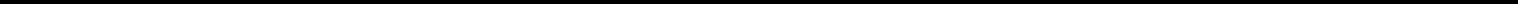 Указать дополнительные условия, учитывающие состояние здоровья, особенности психофизического развитияУвеличение продолжительности написания итогового сочинения (изложения) на 1,5 часа21(иные дополнительные условия/материально-техническое оснащение, учитывающие состояние здоровья, особенности психофизического развития, сдача итогового сочинения (изложения) в устной форме по медицинским показаниям и др.)Согласие на обработку персональных данных прилагается.C Памяткой о  порядке проведения итогового сочинения (изложения) ознакомлен (-а)Подпись заявителя	______________/_______________________________(Ф.И.О.)«____» _____________ 20___ г.Контактный телефон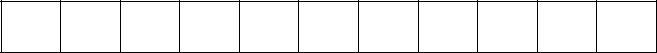 Регистрационный номер22 Образец заявления на участие в итоговом сочинении выпускника прошлых летКОМУ____________________Наименование документа, удостоверяющего личность_______________________________________________________________________Прошу зарегистрировать меня для участия в итоговом сочинении (отметить дату участия в итоговом сочинении):в первую среду декабря;в первую среду февраля;в первую рабочую среду маядля использования его при приеме в образовательные организации высшего образования.Прошу для написания итогового сочинения (изложения) создать условия, учитывающие состояние здоровья, особенности психофизического развития, подтверждаемые:Копией рекомендаций психолого-медико-педагогической комиссииОригиналом или заверенной в установленном порядке копией справки, подтверждающей факт установления инвалидности, выданной федеральным государственным учреждением медико-социальной экспертизы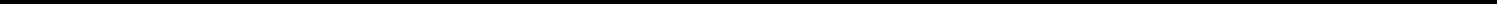 Указать дополнительные условия, учитывающие состояние здоровья, особенности психофизического развития23Увеличение продолжительности написания итогового сочинения (изложения) на 1,5 часа(иные дополнительные условия/материально-техническое оснащение, учитывающие состояние здоровья, особенности психофизического развития, сдача итогового сочинения в устной форме по медицинским показаниям и др.)Согласие на обработку персональных данных прилагается.C Памяткой о  порядке проведения итогового сочинения (изложения) ознакомлен (-а)Подпись заявителя	______________/_______________________________(Ф.И.О.)«____» _____________ 20___ г.Контактный телефонРегистрационный номер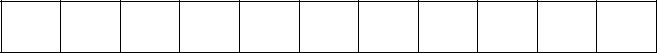 24СОГЛАСИЕ НА ОБРАБОТКУ ПЕРСОНАЛЬНЫХ ДАННЫХЯ,_____________________________________________________________________,(ФИО)паспорт ___________ выдан _______________________________________________,(серия, номер)	(когда и кем выдан)адрес регистрации:_______________________________________________________,даю свое согласие_________________________________________________________________________(наименование организации)на обработку моих персональных данных, относящихся исключительно к перечисленным ниже категориям персональных данных: фамилия, имя, отчество; пол; дата рождения; тип документа, удостоверяющего личность; реквизиты документа, удостоверяющего личность; гражданство; информация о результатах итогового сочинения (изложения), информация об отнесении участника к категории лиц с ограниченными возможностями здоровья, детям-инвалидам, инвалидам.даю согласие на использование персональных данных исключительно в целях формирования федеральной информационной системы обеспечения проведения государственной итоговой аттестации обучающихся, освоивших основные образовательные программы основного общего и среднего общего образования, и приема граждан в образовательные организации для получения среднего профессионального и высшего образования (ФИС) и региональной информационной системы обеспечения проведения государственной итоговой аттестации обучающихся, освоивших основные образовательные программы основного общего и среднего общего образования (РИС), а также хранение данных об этих результатах на электронных носителях.Настоящее согласие предоставляется мной на осуществление действий в отношении моих персональных данных, которые необходимы для достижения указанных выше целей, включая (без ограничения) сбор, систематизацию, накопление, хранение, уточнение (обновление, изменение), использование, передачу третьим лицам для осуществления действий по обмену информацией (операторам ФИС и РИС) обезличивание, блокирование персональных данных, а также осуществление любых иных действий, предусмотренных действующим законодательством Российской Федерации.проинформирован, что ___________________________________гарантирует(наименование организации)обработку моих персональных данных в соответствии с действующим законодательством Российской Федерации как неавтоматизированным, так и автоматизированным способами.Данное согласие действует до достижения целей обработки персональных данных или в течение срока хранения информации.Данное согласие может быть отозвано в любой момент по моему письменному заявлению.подтверждаю, что, давая такое согласие, я действую по собственной воле и в своих интересах.«____» ___________ 201__ г._____________ /_____________/Подпись	Расшифровка26Приложение 4. Инструкция для участника итогового сочинения к комплекту тем итогового сочиненияВыберите только ОДНУ из предложенных тем итогового сочинения, в бланке записи итогового сочинения перепишите название выбранной темы сочинения. Напишитесочинение-рассуждение на эту тему. Рекомендуемый объём − от 350 слов. Если в сочинении менее 250 слов (в подсчёт включаются все слова, в том числе и служебные), то за такую работу ставится «незачёт».Итоговое сочинение выполняется самостоятельно. Не допускается списывание сочинения (фрагментов сочинения) из какого-либо источника или воспроизведение по памяти чужого текста (работа другого участника, текст, опубликованный в бумажном и (или) электронном виде, и др.).Допускается прямое или косвенное цитирование с обязательной ссылкой на источник (ссылка дается в свободной форме). Объем цитирования не должен превышать объем собственного текста участника.Если сочинение признано несамостоятельным, то выставляется «незачет» за работуцелом (такое сочинение не проверяется по критериям оценивания).рамках заявленной темы сформулируйте свою позицию, докажите её, подкрепляя аргументы примерами из литературного материала. Можно привлекать художественные произведения, дневники, мемуары, публицистику, произведения устного народного творчества (за исключением малых жанров), другие источники отечественной или мировой литературы. Достаточно опоры на один текст (количество привлечённых текстов не так важно, как глубина раскрытия темы с опорой на литературный материал).Продумайте композицию сочинения. Соблюдайте речевые и орфографические нормы (разрешается пользоваться орфографическим словарём). Сочинение пишите чётко и разборчиво.При оценке сочинения в первую очередь учитывается соблюдение требований объема и самостоятельности написания сочинения, соответствие выбранной теме, умение аргументировать позицию и обоснованно привлекать литературный материал.27Приложение 5. Инструкция для участника итогового изложения к тексту для итогового изложенияПрослушайте (прочитайте) текст. В бланке записи итогового изложения перепишите название текста для изложения. Напишите подробное изложение. Рекомендуемый объём – 200 слов. Если в изложении менее 150 слов (в подсчёт включаются все слова, в том числе и служебные), то за такую работу ставится «незачёт».Итоговое изложение выполняется самостоятельно. Не допускается списывание изложения из какого-либо источника (работа другого участника, исходный текст и др.).Если изложение признано несамостоятельным, то выставляется «незачет» за работу в целом (такое изложение не проверяется по критериям оценивания).Старайтесь точно и полно передать содержание исходного текста, сохраняйте элементы его стиля (изложение можно писать от 1-го или 3-го лица).Обращайте внимание на логику изложения, речевые и орфографические нормы (разрешается пользоваться орфографическим и толковым словарями).Изложение пишите чётко и разборчиво.При оценке изложения в первую очередь учитывается его содержание и логичность.28ОглавлениеОглавление1. Общий порядок подготовки и проведения итогового сочинения (изложения)1. Общий порядок подготовки и проведения итогового сочинения (изложения)31.2.Категории участников итогового сочинения (изложения)31.3.Порядок подачи заявления на участие в итоговом сочинении (изложении)41.4.Сроки и продолжительность написания итогового сочинения (изложения)41.5.Повторный допуск к написанию итогового сочинения (изложения)51.6.Ознакомление с результатами итогового сочинения (изложения) и срок действияитогового сочиненияитогового сочинения51.7.Проведение повторной проверки итогового сочинения (изложения)61.8.Предоставление итогового сочинения в вузы в качестве индивидуального достижения 6Предоставление итогового сочинения в вузы в качестве индивидуального достижения 6сочинения (изложения)7ограниченными возможностями здоровья (ОВЗ), детей-инвалидов и инвалидовограниченными возможностями здоровья (ОВЗ), детей-инвалидов и инвалидов104.Особенности формулировок тем итогового сочинения (текстов для изложения)105.Порядок проверки итогового сочинения (изложения)17Приложение 1. Образец заявления на участие в итоговом сочинении (изложении)Приложение 1. Образец заявления на участие в итоговом сочинении (изложении)выпускника текущего учебного годавыпускника текущего учебного года21лет23Приложение 3. Образец согласия  на обработку персональных данныхПриложение 3. Образец согласия  на обработку персональных данных24Приложение 4.Инструкция для участника итогового сочинения к комплекту темитогового сочиненияитогового сочинения27Приложение 5.Инструкция для участника итогового изложения к тексту для итоговогоизложения28№ТематическоеКомментарийКомментарийнаправление1.«Война и мир» – к 150-Темы,связанныесданнымнаправлением,Темы,связанныесданнымнаправлением,Темы,связанныесданнымнаправлением,Темы,связанныесданнымнаправлением,Темы,связанныесданнымнаправлением,летию великой книгипредполагаютпредполагаютпопыткуосмысленияважнейшихисторических    и    нравственно-философских    уроковисторических    и    нравственно-философских    уроковисторических    и    нравственно-философских    уроковисторических    и    нравственно-философских    уроковисторических    и    нравственно-философских    уроковзнаменитой толстовской эпопеи. Опираясь на духовныйзнаменитой толстовской эпопеи. Опираясь на духовныйзнаменитой толстовской эпопеи. Опираясь на духовныйзнаменитой толстовской эпопеи. Опираясь на духовныйзнаменитой толстовской эпопеи. Опираясь на духовныйопыт, воплощенный в великой книге, важно поделитьсяопыт, воплощенный в великой книге, важно поделитьсяопыт, воплощенный в великой книге, важно поделитьсяопыт, воплощенный в великой книге, важно поделитьсяопыт, воплощенный в великой книге, важно поделитьсясобственными  размышлениями  о  вечном  стремлениисобственными  размышлениями  о  вечном  стремлениисобственными  размышлениями  о  вечном  стремлениисобственными  размышлениями  о  вечном  стремлениисобственными  размышлениями  о  вечном  стремлениичеловека  к  миру  и  гармонии,  о  причинах  разлада  ичеловека  к  миру  и  гармонии,  о  причинах  разлада  ичеловека  к  миру  и  гармонии,  о  причинах  разлада  ичеловека  к  миру  и  гармонии,  о  причинах  разлада  ичеловека  к  миру  и  гармонии,  о  причинах  разлада  ипоисках   согласия   между   людьми   в   семейных   ипоисках   согласия   между   людьми   в   семейных   ипоисках   согласия   между   людьми   в   семейных   ипоисках   согласия   между   людьми   в   семейных   ипоисках   согласия   между   людьми   в   семейных   исоциальныхотношениях,  оотношениях,  омногозначности  понятиймногозначности  понятий«война» и «мир» и их сложном соотношении, о природе«война» и «мир» и их сложном соотношении, о природе«война» и «мир» и их сложном соотношении, о природе«война» и «мир» и их сложном соотношении, о природе«война» и «мир» и их сложном соотношении, о природеподлинного героизма и патриотизма, а также о другихподлинного героизма и патриотизма, а также о другихподлинного героизма и патриотизма, а также о другихподлинного героизма и патриотизма, а также о другихподлинного героизма и патриотизма, а также о другихвечных  проблемах,  неизменно  находящих  отклик  ввечных  проблемах,  неизменно  находящих  отклик  ввечных  проблемах,  неизменно  находящих  отклик  ввечных  проблемах,  неизменно  находящих  отклик  ввечных  проблемах,  неизменно  находящих  отклик  влитературных произведениях.литературных произведениях.литературных произведениях.2.Надежда и отчаяниеВ  широкомВ  широкоммировоззренческом  аспекте  понятиямировоззренческом  аспекте  понятиямировоззренческом  аспекте  понятия«надежда»  и  «отчаяние»  могут  быть  соотнесены  с«надежда»  и  «отчаяние»  могут  быть  соотнесены  с«надежда»  и  «отчаяние»  могут  быть  соотнесены  с«надежда»  и  «отчаяние»  могут  быть  соотнесены  с«надежда»  и  «отчаяние»  могут  быть  соотнесены  свыбором активной или пассивной жизненной позиции повыбором активной или пассивной жизненной позиции повыбором активной или пассивной жизненной позиции повыбором активной или пассивной жизненной позиции повыбором активной или пассивной жизненной позиции поотношениюкнесовершенствамнесовершенствамокружающей14действительности. Надежда помогает человеку выстоятьдействительности. Надежда помогает человеку выстоятьдействительности. Надежда помогает человеку выстоятьдействительности. Надежда помогает человеку выстоятьдействительности. Надежда помогает человеку выстоятьв тяжелых жизненных ситуациях, толкающих к отчаяниюв тяжелых жизненных ситуациях, толкающих к отчаяниюв тяжелых жизненных ситуациях, толкающих к отчаяниюв тяжелых жизненных ситуациях, толкающих к отчаяниюв тяжелых жизненных ситуациях, толкающих к отчаяниюи   вызывающих   ощущение   безысходности.   Многиеи   вызывающих   ощущение   безысходности.   Многиеи   вызывающих   ощущение   безысходности.   Многиеи   вызывающих   ощущение   безысходности.   Многиеи   вызывающих   ощущение   безысходности.   Многиелитературные   герои   оказываются   перед   труднымлитературные   герои   оказываются   перед   труднымлитературные   герои   оказываются   перед   труднымлитературные   герои   оказываются   перед   труднымлитературные   герои   оказываются   перед   труднымвыбором:   проявить   слабость   и   сдаться   на   волювыбором:   проявить   слабость   и   сдаться   на   волювыбором:   проявить   слабость   и   сдаться   на   волювыбором:   проявить   слабость   и   сдаться   на   волювыбором:   проявить   слабость   и   сдаться   на   волюобстоятельств  или  бороться  с  ними,  не  теряя  веры  вобстоятельств  или  бороться  с  ними,  не  теряя  веры  вобстоятельств  или  бороться  с  ними,  не  теряя  веры  вобстоятельств  или  бороться  с  ними,  не  теряя  веры  вобстоятельств  или  бороться  с  ними,  не  теряя  веры  влюдей  и  собственные  силы,  добро  и   справедливость.людей  и  собственные  силы,  добро  и   справедливость.людей  и  собственные  силы,  добро  и   справедливость.людей  и  собственные  силы,  добро  и   справедливость.людей  и  собственные  силы,  добро  и   справедливость.Проиллюстрировать проявления этих разных жизненныхПроиллюстрировать проявления этих разных жизненныхПроиллюстрировать проявления этих разных жизненныхПроиллюстрировать проявления этих разных жизненныхПроиллюстрировать проявления этих разных жизненныхпозиций    можно,    обратившись    к    произведениямпозиций    можно,    обратившись    к    произведениямпозиций    можно,    обратившись    к    произведениямпозиций    можно,    обратившись    к    произведениямпозиций    можно,    обратившись    к    произведениямотечественной и зарубежной литературы.отечественной и зарубежной литературы.отечественной и зарубежной литературы.отечественной и зарубежной литературы.3.Добро и злоКонфликт между добром и злом составляет основуКонфликт между добром и злом составляет основуКонфликт между добром и злом составляет основуКонфликт между добром и злом составляет основуКонфликт между добром и злом составляет основубольшинства сюжетов мировой литературы и фольклора,большинства сюжетов мировой литературы и фольклора,большинства сюжетов мировой литературы и фольклора,большинства сюжетов мировой литературы и фольклора,большинства сюжетов мировой литературы и фольклора,воплощается  в  произведениях  всех  видов  искусства.воплощается  в  произведениях  всех  видов  искусства.воплощается  в  произведениях  всех  видов  искусства.воплощается  в  произведениях  всех  видов  искусства.воплощается  в  произведениях  всех  видов  искусства.Вечное  противостояние  двух  полюсов  человеческогоВечное  противостояние  двух  полюсов  человеческогоВечное  противостояние  двух  полюсов  человеческогоВечное  противостояние  двух  полюсов  человеческогоВечное  противостояние  двух  полюсов  человеческогобытия находит свое отражение в нравственном выборебытия находит свое отражение в нравственном выборебытия находит свое отражение в нравственном выборебытия находит свое отражение в нравственном выборебытия находит свое отражение в нравственном выборегероев, в их мыслях и поступках. Познание добра и зла,героев, в их мыслях и поступках. Познание добра и зла,героев, в их мыслях и поступках. Познание добра и зла,героев, в их мыслях и поступках. Познание добра и зла,героев, в их мыслях и поступках. Познание добра и зла,определение границ между ними является неотъемлемойопределение границ между ними является неотъемлемойопределение границ между ними является неотъемлемойопределение границ между ними является неотъемлемойопределение границ между ними является неотъемлемойчастью   всякой   человеческой   судьбы.   Преломлениечастью   всякой   человеческой   судьбы.   Преломлениечастью   всякой   человеческой   судьбы.   Преломлениечастью   всякой   человеческой   судьбы.   Преломлениечастью   всякой   человеческой   судьбы.   Преломлениечитательского  опыта  ученика  в  этом  ракурсе  дастчитательского  опыта  ученика  в  этом  ракурсе  дастчитательского  опыта  ученика  в  этом  ракурсе  дастчитательского  опыта  ученика  в  этом  ракурсе  дастчитательского  опыта  ученика  в  этом  ракурсе  дастнеобходимый  материал  для  раскрытия  любой  из  темнеобходимый  материал  для  раскрытия  любой  из  темнеобходимый  материал  для  раскрытия  любой  из  темнеобходимый  материал  для  раскрытия  любой  из  темнеобходимый  материал  для  раскрытия  любой  из  темуказанного направления.указанного направления.4.Гордость и смирениеДанноенаправлениепредполагаетпредполагаетосмыслениепонятий  «гордость»  и  «смирение»  в  философском,понятий  «гордость»  и  «смирение»  в  философском,понятий  «гордость»  и  «смирение»  в  философском,понятий  «гордость»  и  «смирение»  в  философском,понятий  «гордость»  и  «смирение»  в  философском,историческом   и   нравственном   аспекте   с   учетомисторическом   и   нравственном   аспекте   с   учетомисторическом   и   нравственном   аспекте   с   учетомисторическом   и   нравственном   аспекте   с   учетомисторическом   и   нравственном   аспекте   с   учетоммногозначностиихсмыслаулюдейразныхмногозначностиихсмыслаулюдейразныхмногозначностиихсмыслаулюдейразныхмногозначностиихсмыслаулюдейразныхмногозначностиихсмыслаулюдейразныхнациональностей  и  религиозныхнациональностей  и  религиозныхнациональностей  и  религиозныхубеждений.  Понятиеубеждений.  Понятие«гордость»  может  быть  осмыслено  как  в  позитивном«гордость»  может  быть  осмыслено  как  в  позитивном«гордость»  может  быть  осмыслено  как  в  позитивном«гордость»  может  быть  осмыслено  как  в  позитивном«гордость»  может  быть  осмыслено  как  в  позитивномключе  (чувство  собственного  достоинства),  так  и  включе  (чувство  собственного  достоинства),  так  и  включе  (чувство  собственного  достоинства),  так  и  включе  (чувство  собственного  достоинства),  так  и  включе  (чувство  собственного  достоинства),  так  и  внегативном (гордыня); понятие «смирение» – как рабскаянегативном (гордыня); понятие «смирение» – как рабскаянегативном (гордыня); понятие «смирение» – как рабскаянегативном (гордыня); понятие «смирение» – как рабскаянегативном (гордыня); понятие «смирение» – как рабскаяпокорность  или  как  внутренняя  сила,  позволяющая  непокорность  или  как  внутренняя  сила,  позволяющая  непокорность  или  как  внутренняя  сила,  позволяющая  непокорность  или  как  внутренняя  сила,  позволяющая  непокорность  или  как  внутренняя  сила,  позволяющая  неотвечать  агрессией  на  агрессию.  Выбор  тех  или  иныхотвечать  агрессией  на  агрессию.  Выбор  тех  или  иныхотвечать  агрессией  на  агрессию.  Выбор  тех  или  иныхотвечать  агрессией  на  агрессию.  Выбор  тех  или  иныхотвечать  агрессией  на  агрессию.  Выбор  тех  или  иныхсмысловых аспектов, а также примеров из литературныхсмысловых аспектов, а также примеров из литературныхсмысловых аспектов, а также примеров из литературныхсмысловых аспектов, а также примеров из литературныхсмысловых аспектов, а также примеров из литературныхпроизведений остаются за автором сочинения.произведений остаются за автором сочинения.произведений остаются за автором сочинения.произведений остаются за автором сочинения.произведений остаются за автором сочинения.5.Взаимоотношения  между  мужчиной  и  женщиной,Взаимоотношения  между  мужчиной  и  женщиной,Взаимоотношения  между  мужчиной  и  женщиной,Взаимоотношения  между  мужчиной  и  женщиной,Взаимоотношения  между  мужчиной  и  женщиной,Он и онакак  в  личной,  так  и  в  социальной  сфере,  всегдакак  в  личной,  так  и  в  социальной  сфере,  всегдакак  в  личной,  так  и  в  социальной  сфере,  всегдакак  в  личной,  так  и  в  социальной  сфере,  всегдакак  в  личной,  так  и  в  социальной  сфере,  всегдаволновали   отечественных   и   зарубежных   писателей,волновали   отечественных   и   зарубежных   писателей,волновали   отечественных   и   зарубежных   писателей,волновали   отечественных   и   зарубежных   писателей,волновали   отечественных   и   зарубежных   писателей,публицистов,   философов.   Темы   сочинений   данногопублицистов,   философов.   Темы   сочинений   данногопублицистов,   философов.   Темы   сочинений   данногопублицистов,   философов.   Темы   сочинений   данногопублицистов,   философов.   Темы   сочинений   данногонаправления  дают  возможность  рассмотреть  разныенаправления  дают  возможность  рассмотреть  разныенаправления  дают  возможность  рассмотреть  разныенаправления  дают  возможность  рассмотреть  разныенаправления  дают  возможность  рассмотреть  разныепроявления  этих  отношений:  от  дружбы  и  любви  допроявления  этих  отношений:  от  дружбы  и  любви  допроявления  этих  отношений:  от  дружбы  и  любви  допроявления  этих  отношений:  от  дружбы  и  любви  допроявления  этих  отношений:  от  дружбы  и  любви  доконфликта    и    обоюдного    неприятия.    Предметомконфликта    и    обоюдного    неприятия.    Предметомконфликта    и    обоюдного    неприятия.    Предметомконфликта    и    обоюдного    неприятия.    Предметомконфликта    и    обоюдного    неприятия.    Предметомразмышленияможетстатьимногообразиевзаимоотношений мужчины и женщины в социальном,взаимоотношений мужчины и женщины в социальном,взаимоотношений мужчины и женщины в социальном,взаимоотношений мужчины и женщины в социальном,взаимоотношений мужчины и женщины в социальном,культурном,  семейном  контексте,  включая  духовныекультурном,  семейном  контексте,  включая  духовныекультурном,  семейном  контексте,  включая  духовныекультурном,  семейном  контексте,  включая  духовныекультурном,  семейном  контексте,  включая  духовныесвязи   между   ребенком   и   родителями.   Обширныйсвязи   между   ребенком   и   родителями.   Обширныйсвязи   между   ребенком   и   родителями.   Обширныйсвязи   между   ребенком   и   родителями.   Обширныйсвязи   между   ребенком   и   родителями.   Обширныйлитературный материал содержит примеры осмыслениялитературный материал содержит примеры осмыслениялитературный материал содержит примеры осмыслениялитературный материал содержит примеры осмыслениялитературный материал содержит примеры осмыслениятончайших  нюансов  духовного  сосуществования  двухтончайших  нюансов  духовного  сосуществования  двухтончайших  нюансов  духовного  сосуществования  двухтончайших  нюансов  духовного  сосуществования  двухтончайших  нюансов  духовного  сосуществования  двухмиров, именуемых «он» и «она».миров, именуемых «он» и «она».миров, именуемых «он» и «она».15СочинениеИзложение1. Соответствие теме1. Содержание изложения2. Аргументация. Привлечение2. Логичность изложениялитературного материала3. Композиция и логика рассуждения3. Использование элементов стиляисходного текстаЗаявлениеЗаявлениеЗаявлениеЗаявлениеЗаявлениеЗаявлениеЗаявлениеЗаявлениеЗаявлениеЗаявлениеЯ,фамилияфамилияфамилияфамилияимяимяотчествоотчествоотчествоотчествоДата рождения:Дата рождения:Дата рождения:Дата рождения:Дата рождения:Дата рождения:Дата рождения:Дата рождения:чччч..ммммм..ггггСерияНомерПол:МужскойМужскойМужскойМужскойЖенскийЖенскийЖенскийПол:МужскойМужскойМужскойМужскойЖенскийЖенскийЖенскийЗаявлениеЗаявлениеЗаявлениеЗаявлениеЗаявлениеЗаявлениеЗаявлениеЗаявлениеЗаявлениеЗаявлениеЗаявлениеЗаявлениеЯ,фамилияфамилияфамилияфамилияфамилияимяимяимяимяотчествоотчествоотчествоотчествоотчествоДата рождения:Дата рождения:Дата рождения:Дата рождения:Дата рождения:Дата рождения:Дата рождения:ччччч..мммммм..гггггСерияНомерПол:Пол:МужскойМужскойМужскойЖенскийЖенскийЖенскийЖенскийПол:МужскойМужскойМужскойЖенскийЖенскийЖенскийЖенский